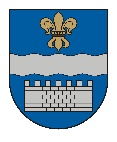 DAUGAVPILS DOMEK. Valdemāra iela 1, Daugavpils, LV-5401, tālr. 65404344, 65404365, fakss 65421941 e-pasts info@daugavpils.lv   www.daugavpils.lvL Ē M U M SDaugavpilī2022.gada 31.maijā					                                        Nr.357                (prot.Nr.18,  7.§)Par atbalstu investīciju projekta “Avotu ielas pārbūve posmā no Tukuma ielas līdz Kauņas ielai” īstenošanaiPamatojoties uz Daugavpils valstspilsētas un Augšdaugavas novada attīstības programmas 2022.-2027.gadam Daugavpils valstspilsētas investīciju plānu, Ministru kabineta 22.02.2022. noteikumu Nr.143 “Noteikumi par kritērijiem un kārtību, kādā 2022.gadā tiek izvērtēti un izsniegti valsts aizdevumi pašvaldībām Covid-19 izraisītās krīzes seku mazināšanai un novēršanai” 3.2.punktu, ņemot vērā Daugavpils domes ārkārtas Finanšu komitejas 2022.gada 31.maija sēdes atzinumu, atklāti balsojot: PAR – 11 (I.Aleksejevs, A.Gržibovskis, L.Jankovska, I.Jukšinska, V.Kononovs, N.Kožanova, M.Lavrenovs, I.Prelatovs, V.Sporāne-Hudojana, M.Truskovskis, A.Vasiļjevs), PRET – nav, ATTURAS – nav, Daugavpils dome nolemj: 1. Atbalstīt investīciju projekta “Avotu ielas pārbūve posmā no Tukuma ielas līdz Kauņas ielai” (turpmāk – Investīciju projekts) īstenošanu.2. Iesniegt Investīciju projekta pieteikumu Vides aizsardzības un reģionālās attīstības ministrijai valsts aizdevuma saņemšanai, saskaņā ar Ministru kabineta 22.02.2022. noteikumiem Nr.143 “Noteikumi par kritērijiem un kārtību, kādā 2022.gadā tiek izvērtēti un izsniegti valsts aizdevumi pašvaldībām Covid-19 izraisītās krīzes seku mazināšanai un novēršanai” un tajos noteiktajiem kritērijiem.3. Nodrošināt līdzfinansējumu Investīciju projekta īstenošanai no pašvaldības budžeta līdzekļiem pa gadiem: 2022.gadā – 13 033.77 euro (trīspadsmit tūkstoši trīsdesmit trīs euro 77 centi); 2023.gadā – 12 412.36 euro (divpadsmit tūkstoši četri simti divpadsmit euro 36 centi).4. Lēmuma izpildi kontrolē domes priekšsēdētāja vietnieks V.Kononovs.Pielikumā: Pašvaldības investīciju projekta “Avotu ielas pārbūve posmā no Tukuma ielas līdz Kauņas ielai” apraksts.Domes priekšsēdētāja1.vietnieks		(personiskais paraksts)			                A.VasiļjevsPielikumsDaugavpils domes2022.gada 31.maijalēmumam Nr.357Pašvaldības investīciju projekta “Avotu ielas pārbūve posmā no Tukuma ielas līdz Kauņas ielai” aprakstsDomes priekšsēdētāja1.vietnieks		(personiskais paraksts)			                A.VasiļjevsInvestīciju projekta pieteicējs Daugavpils pilsētas pašvaldībaInvestīciju projekta uzsākšanas un pabeigšanas mēnesis, gadsProjekta uzsākšana - 2022.gada augustsProjekta pabeigšana - 2023.gada jūnijsInvestīciju projekta mērķis:Uzlabot pašvaldības transporta infrastruktūru drošības un sasniedzamības veicināšanai, nodrošinot labas kvalitātes satiksmes infrastruktūru un tās ilgtspēju.Investīciju projekta izmaksas:Investīciju projekta kopējās izmaksas: 169 640.87 euroAizņēmuma kopējais apmērs  144 194.74 euro , tai skaitā:2022.gadam: 73 858.09 euro2023.gadam: 70 336.65  euroPašvaldības budžeta līdzfinansējuma kopējais apmērs  25 446.13 euro , tai skaitā:2022.gadam: 13 033.77 euro2023.gadam: 12 412.36 euroInvestīciju projekta tehniskā gatavībaVisiem ielu posmiem ir izdota būvatļauja un veiktas atzīmes par PN izpildi. Noslēdzies iepirkums.Investīciju projekta galvenās aktivitātes:Ielas posma garums ir 0,232 km.Būvprojektā paredzēti sekojoši risinājumi: koku un krūmu zāģēšana; ierakuma/uzbēruma būvniecība; slēgtas ūdens atvades sistēmas izbūve (lietus ūdens uztvērējakas-gūlijas); apgaismojuma izbūve; nobrauktuvju uz īpašumiem izbūve; autostāvvietu izbūve; salizturīgās kārtas būvniecība; nesaistītu minerālmateriālu mais. pamata nesošās apakškārtas būvniecība; nesaistītu minerālmateriālu mais. pamata nesošās virskārtas būvniecība; karstā asfaltbetona seguma apakškārtas izbūve; karstā asfaltbetona dilumkārtas izbūve; ceļa aprīkojuma – ceļa zīmju uzstādīšana; apzaļumošanas darbi.Vienlaikus tiek paredzēts nodrošināt arī vides pieejamības risinājumus ietvēm - ielu krustojumos ar ietvēm tiek paredzēts taktīlā bruģa segums.